Theater: is een gebouw waar  voorstellingen worden gegeven.Het publiek: dat zijn mensen die naar iets komen kijken of luisteren.Het podium: is een hoog gedeelte in een zaal. Op een podium worden bijvoorbeeld toneelstukken gespeeld.De voorstellingen: bij een voorstelling van een toneelstuk wordt dat toneelstuk gespeeld.De artiest: een artiest treedt op, bijvoorbeeld in een circus of op het toneel.De buiging:  als je een buiging maakt, beweeg je je bovenlichaam naar voren.  Een buiging maken is een deftige manier om iemand te groeten.De ovatie:  is een groot applausHet doek: is een lap stof. Bij een theatervoorstelling gaat het doek open en dicht.De zaal: is een grote ruimte in een gebouw.De auditie= je moet van tevoren een stukje spelen of zingen om te laten zien wat je kunt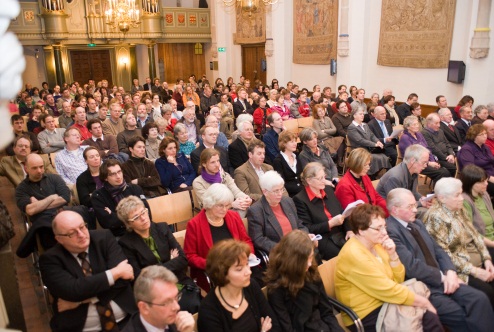 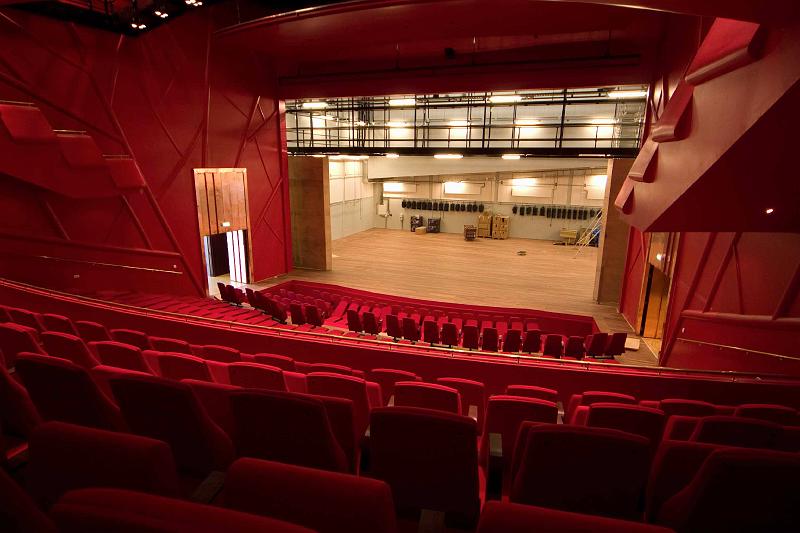 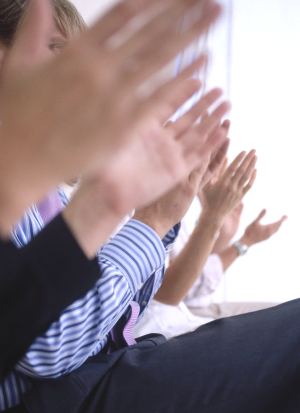 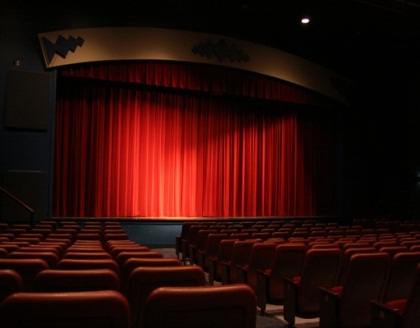 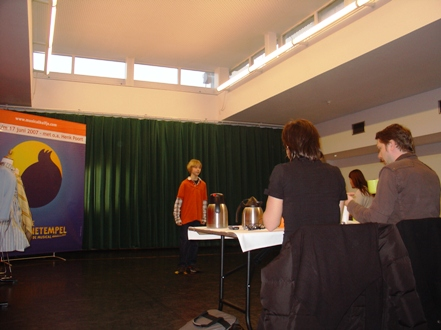 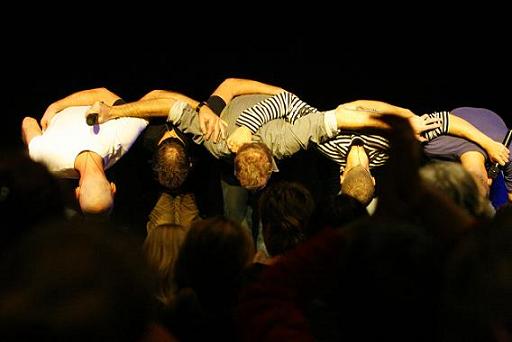 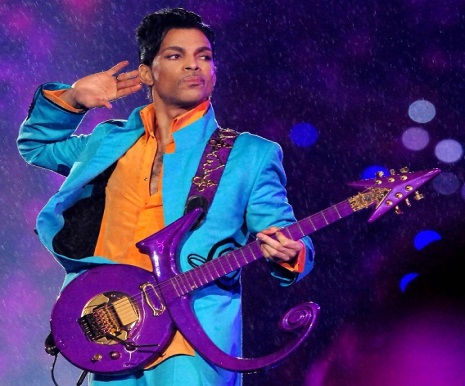 